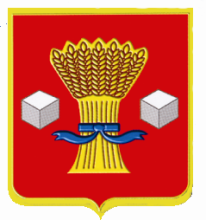 АдминистрацияСветлоярского муниципального района Волгоградской областиПОСТАНОВЛЕНИЕот 26.11..2020	            № 2059Об определении мест и способов сжигания мусора, травы, листвы и иных отходов, материалов или изделий на территории Светлоярского городского поселения Светлоярского муниципального района Волгоградской областиРуководствуясь требованиями статьи 14 Федерального закона от 06.10.2003  № 131-ФЗ «Об общих принципах организации местного самоуправления в Российской Федерации», статьи 19 Федерального закона от 21.12.1994  № 69-ФЗ «О пожарной безопасности», Постановления Правительства Российской Федерации от 25.04.2012  № 390 «О противопожарном режиме», п.п. 72(1), 72(2), 218 Правил противопожарного режима в Российской Федерации, утвержденных Постановлением Правительства Российской Федерации от 25.04.2012  № 390, Уставом Светлоярского муниципального района Волгоградской области и Уставом Светлоярского городского поселения Светлоярского муниципального района Волгоградской области,  п о с т а н о в л я ю:1. Определить места для сжигания сухой травянистой и кустарниковой растительности согласно прилагаемым схемам:- земельный участок, категории земель: земли промышленности, энергетики, транспорта, связи, радиовещания, телевидения, информатики, земли для обеспечения космической деятельности, земли обороны, безопасности и земли иного специального назначения, площадью 1176,0 кв.м., местоположение: Волгоградская область, Светлоярский район, расположен в 3,42 км юго-восточнее р.п. Светлый Яр;- земельный участок, категории земель: земли промышленности, энергетики, транспорта, связи, радиовещания, телевидения, информатики, земли для обеспечения космической деятельности, земли обороны, безопасности и земли иного специального назначения, площадью 1176,0 кв.м., местоположение: Волгоградская область, Светлоярский район, расположен в 3,39 км юго-восточнее р.п. Светлый Яр;- земельный участок категории земель: земли промышленности, энергетики, транспорта, связи, радиовещания, телевидения, информатики, земли для обеспечения космической деятельности, земли обороны, безопасности и земли иного специального назначения, площадью 1837,0 кв.м., местоположение: Волгоградская область, Светлоярский район, расположен в 3,35 км юго-восточнее р.п. Светлый Яр;- земельный участок категории земель: земли промышленности, энергетики, транспорта, связи, радиовещания, телевидения, информатики, земли для обеспечения космической деятельности, земли обороны, безопасности и земли иного специального назначения, площадью 1176,0 кв.м., местоположение: Волгоградская область, Светлоярский район, расположен в 3,37 км юго-восточнее р.п. Светлый Яр;- земельный участок категории земель: земли промышленности, энергетики, транспорта, связи, радиовещания, телевидения, информатики, земли для обеспечения космической деятельности, земли обороны, безопасности и земли иного специального назначения, площадью 1176,0 кв.м., местоположение: Волгоградская область, Светлоярский район, расположен в 3,3 км юго-восточнее р.п. Светлый Яр;- земельный участок категории земель: земли промышленности, энергетики, транспорта, связи, радиовещания, телевидения, информатики, земли для обеспечения космической деятельности, земли обороны, безопасности и земли иного специального назначения, площадью 1176,0 кв.м., местоположение: Волгоградская область, Светлоярский район, расположен в 3,49 км юго-восточнее р.п. Светлый Яр.2. Установить способ сжигания отходов – открытый костер.3. Сжигание отходов должно осуществляться в безветренную погоду при соблюдении следующих условий:- участок для выжигания сухой травянистой растительности располагается на расстоянии не ближе 50 метров от ближайшего объекта защиты;- территория вокруг участка для выжигания сухой травянистой растительности очищена в радиусе 25-30 метров от сухостойных деревьев, валежника, порубочных остатков, других горючих материалов и отделена противопожарной минерализованной полосой шириной не менее 15 метров;- лица, участвующие в выжигании сухой травянистой растительности, обеспечены первичными средствами пожаротушения.4. При выжигании обеспечить присутствие представителя администрации Светлоярского муниципального района Волгоградской области.5. Принятие решения о выжигании сухой травянистой и кустарниковой растительности и определения лиц, ответственных за выжигание, осуществляется директором муниципального бюджетного учреждения Светлоярского городского поселения Светлоярского муниципального района Волгоградской области «Управление благоустройства».6. Отделу по муниципальной службе, общим и кадровым вопросам администрации Светлоярского муниципального района Волгоградской области (Иванова Н.В.):- направить настоящее постановление для опубликования в районной газете «Восход»;- разместить настоящее постановление на официальном сайте Светлоярского муниципального района Волгоградской области.7. Настоящее постановление вступает в силу со дня официального опубликования.8. Контроль над исполнением настоящего постановления возложить на заместителя главы Светлоярского муниципального района Волгоградской области Горбунова А.М.Глава муниципального района		                                           Т.В. РаспутинаЛемешко И.А.